2. NEDELJA MED LETOM – 18. I. 2015Hvala DRUGI skupini gospodinj in deklet S PEŠČENKA, ki so skrbno uredile cerkev in učilnice. Prihodnjo soboto je vabljenaTRERTJA skupina: to so gospodinje in dekleta S PEŠČENKA, GOLANA IN OKOLICE V četrtek smo imeli sejo ŽPS skupaj z našim diakonom Mitjem in dvema ceremonierjema, ki bosta sodelovala pri pripravi nove maše. Načrtovanje je bilo zelo spodbudno in smo ugotovili, da bo to velik izziv za vso župnijo. Najprej je pomembna dobra duhovna priprava s poglobljeno molitvijo, potem bo tudi sama nova maša, ki bo 12. julija lepo potekala. Tudi program in pogostitev po maši, ki bo za vse, bo dobra priložnost, da bo župnija stopila skupaj in naredila tako kot zmoremo. Pomembno je, da se v dogajanje vključi čim več faranov. Poleg sodelovanja gospodinj pri pogostitvi, bodo povabljeni tudi drugi. Med drugim želimo spodbuditi širši krog tudi mlajših, da bi se pridružili pri pletenju vencev in raznih drugih opravilih, da bomo tako ohranjali in še razvijali bogato kulturno dediščino našega kraja. Ministranti imajo vaje v petek ob 16.00. Tudi ministrantska skupina je za župnijo in za liturgijo zelo pomembna V soboto ob 19.30 bo srečanje za mlade: dijake, študente in učence 9. razreda. Začeli bomo z zelo odmevnim programom, ki ga izvaja za to usposobljena skupina. Tema večera je TEOLOGIJA TELESA. Vabljeni! V nedeljo bomo imeli pri deseti maši praznovanje sv. Janeza Boska.  Prihodnjo nedeljo (1. februarja) pa bo skupno praznovanje na Rakovniku, kjer bo sodeloval tudi naš otroški pevski zbor. Danes pa gostujejo naši mladi iz mladinskega zbora, orkestra in skavti na Igu… Zakonci, tudi tisti, ki niste vključeni v zakonske skupine, ste povabljeni na duhovne vaje, ki bodo v Cerknici v soboto 28. februarja in v nedeljo 1. marca. Pod korom so tudi lističi z dodatnimi informacijami. Za vse, ki bodo v prihodnjih letih sklenili krščanski zakon pa bo predzakonski tečaj zadnja dva vikenda v februarju.…Jožef Krnc - župnik: 031-319-242;                Janez Žerovnik - kaplan: 031-247-685.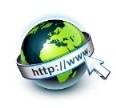  zupnija.cerknica@gmail.com               http://donbosko.si/cerknica/SVETE MAŠEv župniji CerknicaSVETE MAŠEv župniji CerknicaSVETE MAŠEv župniji CerknicaSVETE MAŠEv župniji CerknicaSVETE MAŠEv župniji CerknicaSVETE MAŠEv župniji CerknicaSVETE MAŠEv župniji CerknicaNEDELJA2. navadna    Začetek tedna molitve za edinost kristjanov2. navadna    Začetek tedna molitve za edinost kristjanov2. navadna    Začetek tedna molitve za edinost kristjanov2. navadna    Začetek tedna molitve za edinost kristjanov2. navadna    Začetek tedna molitve za edinost kristjanov2. navadna    Začetek tedna molitve za edinost kristjanov18. januar  2015ob 8.00 ob 10.00ob 11.30 Martinjakob 15.00 Sv. Janezob 17.00ob 8.00 ob 10.00ob 11.30 Martinjakob 15.00 Sv. Janezob 17.00ob 8.00 ob 10.00ob 11.30 Martinjakob 15.00 Sv. Janezob 17.00ob 8.00 ob 10.00ob 11.30 Martinjakob 15.00 Sv. Janezob 17.00– za družino Lunka in Petrič– za organistko Jusovo in Karmelo ter pevce in g. Jenka– za Janeza Gornika, obl. –  pogrebna za Marijo Doles– za družino Kranjc, Korošec in Jenc  PONEDEL.19. januar  2015ob 7.00 in ob 18.00ob 15.00 Sv. Janezob 7.00 in ob 18.00ob 15.00 Sv. Janezob 7.00 in ob 18.00ob 15.00 Sv. Janezob 7.00 in ob 18.00ob 15.00 Sv. Janezob 7.00 in ob 18.00ob 15.00 Sv. Janez– za Branka Šebalja, obl. – za družino Košir– za zdravje in v zahvalo–  pogrebna za Marijo KovšcaTOREK20. januar  2015ob 7.00 in ob 18.00ob 7.00 in ob 18.00ob 7.00 in ob 18.00ob 7.00 in ob 18.00ob 7.00 in ob 18.00– za pokojne iz družine Leskovec in Kebe  – v zahvalo (za 25 let)SREDA21. januar  2015ob 7.00 in ob 18.00ob 7.00 in ob 18.00ob 7.00 in ob 18.00ob 7.00 in ob 18.00ob 7.00 in ob 18.00– za Konrada Kneza– za pokojne Žnidaršič in Kržič – za zdravje družine KožarČETRTEK22. januar  2015ob 7.00 in ob 18.00ob 7.00 in ob 18.00ob 7.00 in ob 18.00ob 7.00 in ob 18.00ob 7.00 in ob 18.00– za Franceta Logarja – za Dorotejo SkukPETEK23. januar  2015ob 7.00 in ob 18.00ob 10.30 Dom starejšihob 7.00 in ob 18.00ob 10.30 Dom starejšihob 7.00 in ob 18.00ob 10.30 Dom starejšihob 7.00 in ob 18.00ob 10.30 Dom starejšihob 7.00 in ob 18.00ob 10.30 Dom starejših– za Žvokelj Justino in Franca– v čast Svetemu Duhu po namenu– za pokojne iz družine DebevecSOBOTASv. Frančišek Saleški; spomin Marije PomočniceSv. Frančišek Saleški; spomin Marije PomočniceSv. Frančišek Saleški; spomin Marije PomočniceSv. Frančišek Saleški; spomin Marije PomočniceSv. Frančišek Saleški; spomin Marije PomočniceSv. Frančišek Saleški; spomin Marije Pomočnice24. januar  2015ob 7.00 in ob 18.00ob 7.00 in ob 18.00ob 7.00 in ob 18.00ob 7.00 in ob 18.00ob 7.00 in ob 18.00– za Kranjec Milko in Toneta  ter sina Tonija– za vse pokojne iz družine UlagaNEDELJA3. NAVADNA    -   Svetopisemska3. NAVADNA    -   Svetopisemska3. NAVADNA    -   Svetopisemska3. NAVADNA    -   Svetopisemska3. NAVADNA    -   Svetopisemska3. NAVADNA    -   Svetopisemska25. januar  2015ob 8.00 ob 10.00ob 11.30 Podslivnicaob 17.00ob 8.00 ob 10.00ob 11.30 Podslivnicaob 17.00ob 8.00 ob 10.00ob 11.30 Podslivnicaob 17.00ob 8.00 ob 10.00ob 11.30 Podslivnicaob 17.00– za Antona Cvetka– za Stanka Lunka in Matija Hribljana– za Marijo Doles, 7. dan– za faraneOZNANILAŽUPNIJE MARIJINEGA ROJSTVA - CERKNICA